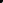 سو ا ل نمبر 1:  در ست جو ا ب پر ) ( کا نشا ن لگا ئیں ؟	        5	/	  سوال نمبر 2:	 مختصر سوالات          	/5مسلمان عید کیسے مناتے ہیں؟نبی اکرمﷺ کے اطاعت کے بارے میں ایک حدیث مبارکہ کا ترجمہ لکھیں۔.3نبی اکرم ﷺ کی عادات کے بارے میں تین جملے تحریر کریں۔.4گفتگو کے آداب تحریر کریں۔.5اللہ تعالٰی نے والدین سے متعلق کس بات سے منع فرمایا ہے؟سوال نمبر3:	دیے ہوئے الفاظ کی مدد سے خالی جگہ پر کریں۔	/3		دائیں		شریک		اطاعتعید کے موقع پر اپنی خوشیوں میں دوسروں کو 		 	کرنا چاہئے۔کامیابی کا واحد راستہ آپﷺ کی 			 ہے۔کھانا 		 ہاتھ سے کھائیں۔سوال نمبر4:	کالم (الف) کو کالم (ب) سے ملائیں۔	/3سوال نمبر5:	جاننے کی بات/یاد رکھنے کی بات۔	/4اطاعت کا لفظی معنی کیا ہے؟اللہ تعالٰی نے آپﷺ کو کیا بنا کر بھیجا ہے؟سوال نمبر6:	سرگرمیاں۔	)کردار سازی(	/3کیا آپ پیارے نبیﷺ کی پیاری باتوں پر عمل کرتے ہیں؟ ان باتوں کی فہرست بنائیں۔ذہنی آزمائش۔	/3کھانے اور پینے کے صحیح طریقوں میں سبز رنگ اور غلط طریقوں میں سرخ رنگ بھریں۔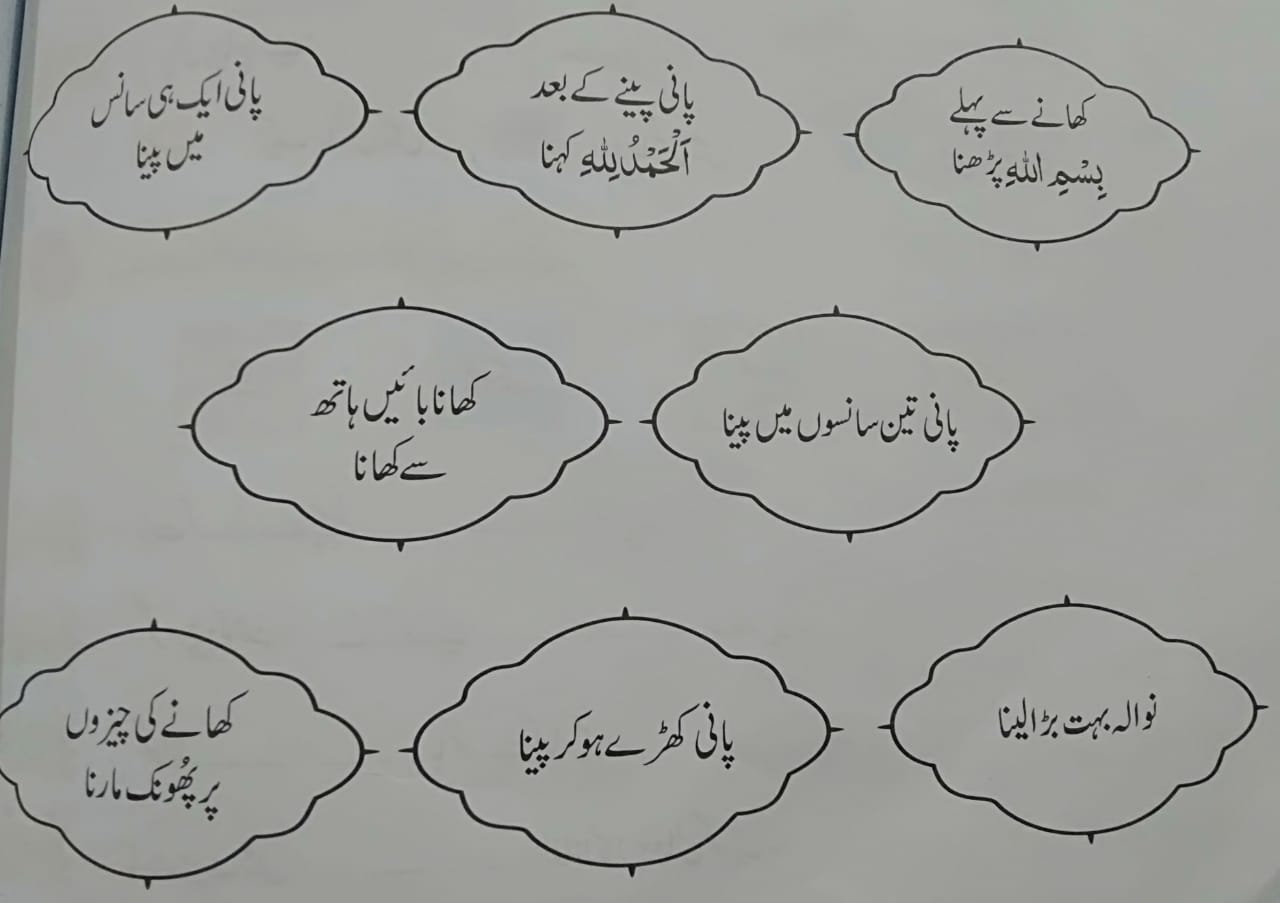 سوال نمبر7:	رنگ بھریں۔	/4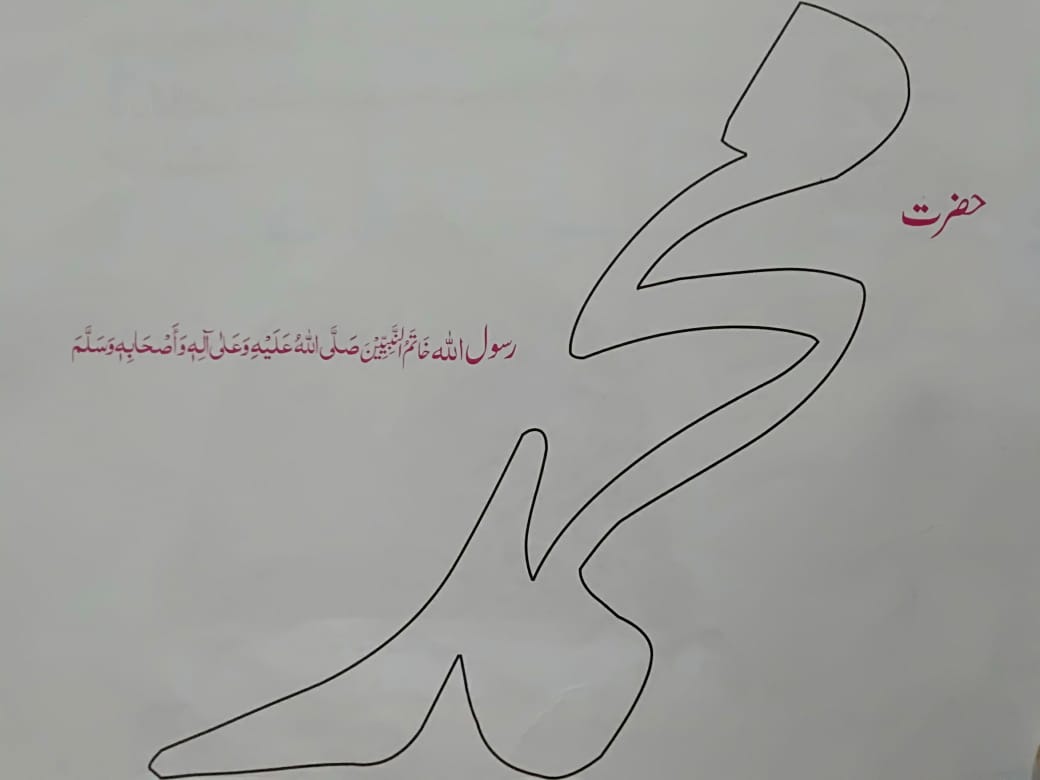 Subject: Islamiyat 	 	 	                                                                     Total Marks:   30   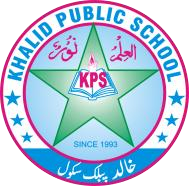 Month : October 	 	 	                                    Obt. Marks: ___________ Theme/Unit: ____________                                          	                 Grand total:____30____ Objective/subjective:__________ 	                               	                 Student ID :_________ Name:  ____________________ 	               Class: Two                       Section: ____________  مسلمان سال میں عیدیں بناتےہیں:  مسلمان سال میں عیدیں بناتےہیں: .1ج۔ چار ب۔ تین ا۔ دو  مسلمان عیدالفطرکےدن نمازعیدسےپہلےاداکرتےہیں:  مسلمان عیدالفطرکےدن نمازعیدسےپہلےاداکرتےہیں: .2ج۔ خیرات ب۔ صدقہ فطر ا۔ زکوۃ  اطاعت کےمعنی ہیں:  اطاعت کےمعنی ہیں: .3ج۔ نصحی ت کرنا ب۔ حکم ماننا ا۔ بندگی کرنا  اخلاق حسنہ سےمرادہے:  اخلاق حسنہ سےمرادہے: .4ج۔ گفتگو کرنا ب۔ اچھی عادات ا۔ رہن سہن  پانی پیناچاہیے:	 .5ج۔ تین سانس میں ب۔ دو سانس میں ا۔ ایک سانس میں کالم (الف)کالم (ب)تہوار10 ذوالحجہعید الفطرخوشی کا دنعید الضحٰییکم شوال المکرم